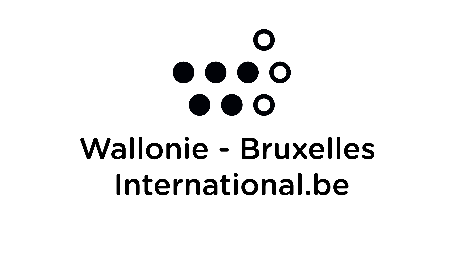 Programme Québec BIJ: rencontres et partenariatsObjectif de l'aide:Rechercher des informations, rencontrer des personnes ressources dans un domaine précisDévelopper un partenariat ou une réalisation en communRencontrer des Québécois pour échanger sur un thème identifié ou qui mènent une action similaire à la vôtreType de projetsUne visite d’étude : sur un sujet spécifique avec la rencontre de divers intervenants et partenairesUn projet de partenariat: avec un ou deux partenaires privilégiés sur une thématique ou une réalisation préciseUn projet d’échange : les jeunes apprennent à se connaître, à découvrir leurs similarités et leurs différences et à échanger sur des questions qui les intéressent. Le projet est construit autour d’un thème commun et peut déboucher sur une réalisation concrète: théâtre, vidéo, exposition, création collective… Les participants s’impliquent activement dans les différentes étapes du projet: préparation, réalisation et évaluation.7 jours minimum d’activités sur place (programme de séjour à l’appui)
Critères de recevabilité:Vous êtes seul ou à plusieurs (maximum 10 jeunes finançables)Vous avez entre 18 et 35 ans (possibilité pour les 16-17 ans s’ils sont encadrés par un animateur qui recevra la bourse s’il entre dans les critères du programme).
Vous êtes un francophone résidant, depuis minimum 2 ans, en Wallonie ou à BruxellesLes partenaires au Québec peuvent donc être des personnes ressources (de tout âge), un groupe de jeune équivalent au vôtre (groupe informel, MJ…), des intervenants associatifs ou culturels, des professionnels, des représentants d’entreprises ou d’institutions…Lieu:QuébecSoutien du BIJ :Une aide financière de : 800 € par participant (de FWB) avec un maximum de 8000€ par projetUn accompagnement du BIJ peut vous être apporté pour vous expliquer les critères et conditions du programme et pour relire avec vous votre projet écrit (attention aux délais et aux dates de dépôt des dossiers). Des séances d’information sont aussi organisées régulièrement (renseignez-vous sur les actualités du BIJ)Une assurance de type assistance pour la durée de votre projetInfos et introduction du projet :http://www.lebij.be/quebec-rencontres-et-partenariats/ - quebec@cfwb.be – 02/219 09 06.